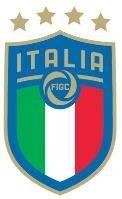 REFERTO GARA S.S. 2023/2024            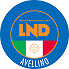 Delegazione di AvellinoPULCINIFASCIA	(1° anno, Misti, 2° anno) GIRONE:	Modalità: 7c74° TEMPO	SI	NO	TERZO TEMPO FAIR PLAY	SI	NO   MULTIPARTITE	SI	NODIR. ARBITRO Sig._________________________ n° tessera__________ Società ___________________INCONTRO: _________________________ / __________________________ DATA________________LUOGO_______________________________ ORA INIZIO________________ ORA FINE____________AUTOARBITRAGGIO (obbligatorio nei Pulcini)	SI	NO (se no, motivare alla voce NOTE)(si considera 1 punto per ogni tempo vinto o pareggiato, come previsto dal CU n. 1 del SGS) 	   punti 	punti 	(punti  )	punti 	TOT_ 	RISULTATO	(società ospitante A)	(1° tempo)	( 2° tempo)	(3° tempo)	(Partite a Confronto 3c3 + Giochi di Tecnica) 	   punti 	punti 	(punti  )	punti 	TOT_ 	(società ospitata B)	(1° tempo)	(2° tempo)	(3° tempo)	(Partite a Confronto 3c3 + Giochi di Tecnica)DECISIONI DISCIPLINARICalciatori Ammoniti (minuto, Cognome e Nome, n. maglia, Società, Motivazione)__	_	_	_	_	_Calciatori Espulsi (minuto, Cognome e Nome, n. maglia, Società, Motivazione)__	_	_	_	_	_DIRIGENTI / ALLENATORI (provvedimento, cognome e nome, società, minuto/tempo, motivazione)__		_		_		_	_	_ NOTE:	_		_		_	_	____	_	_	_	_	_	_  __	_	_ 	I sottoscritti Accompagnatori Ufficiali dichiarano di aver preso visione del presente referto arbitrale redatto in ogni sua parteDIRIGENTE SOCIETA’ A	DIRIGENTE SOCIETA’ B	DIRIGENTE ARBITRO__	_ 	__	_	___	_ 	GREEN CARD - Motivazioni:Tecnico (Società Ospitata)	Tecnico (Società Ospitante)…………………………………………..	……………………………………………GREEN CARDSi ricorda che il dirigente arbitro preposto alla direzione della gara, ha la facoltà di utilizzare la cosiddetta “Green Card”, il cartellino verde che premia i calciatori che si rendono protagonisti di particolari gesti di "Fair Play" (Gioco Giusto) o di "Good Play" (Gioco Buono). In sostanza gesti di significativa sportività nei confronti degli avversari, dell'arbitro, del pubblico e dei compagni di gioco o di apprezzabili gesti tecnici. Solo i casi di particolare Fair Play dovranno essere segnalati alla Delegazione competente per territorio, che provvederà alla più opportuna divulgazione. Il numero di “Green Card” ottenute grazie ai particolari casi di Fair Play, motivate e avallate da entrambi i dirigenti e i tecnici delle due squadre, concorrerà, al pari degli altri indicatori, a determinare la graduatoria di merito.TABELLA PER IL CONTEGGIO DEI PUNTI PARTITE 3C3 (IN AMPIEZZA O COSTRUZIONE) E GIOCHI TECNICI (GIOCO VELOCE O GIOCO FORTE)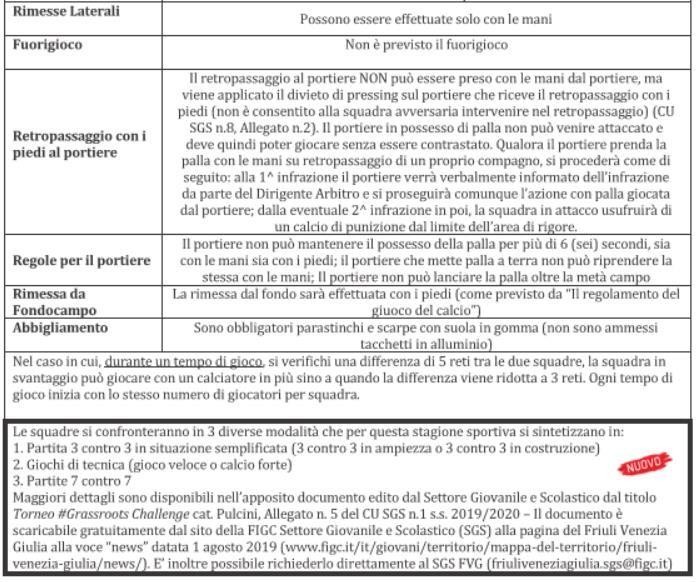 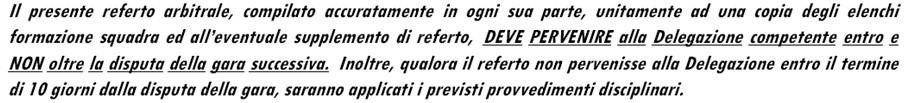 SQUADRA "A"SQUADRA "A"SQUADRA "A"SQUADRA "A"SQUADRA "B"SQUADRA "B"(da compilare a cura del dirigente della squadra "B")(da compilare a cura del dirigente della squadra "B")(da compilare a cura del dirigente della squadra "B")(da compilare a cura del dirigente della squadra "B")(da compilare a cura del dirigente della squadra "A")(da compilare a cura del dirigente della squadra "A")(da compilare a cura del dirigente della squadra "A")SALUTO INIZIO E FINE GARASALUTO INIZIO E FINE GARATIME OUTGREEN CARD	N°  	SALUTO INIZIO E FINE GARATIME OUT	GREEN CARDTIME OUT	GREEN CARDN°  	SOSTITUZIONI REGOLARISiNoBAMBINE	N°  	SOSTITUZIONI REGOLARI	SiNo	BAMBINEN°  	COMPORTAMENTO CALCIATORICOMPORTAMENTO CALCIATORInon suff.Sufficiente	Buono	OttimoCOMPORTAMENTO CALCIATORInon suff.	SufficienteBuonoOttimoCOMPORTAMENTO DIRIGENTICOMPORTAMENTO DIRIGENTInon suff.Sufficiente	Buono	OttimoCOMPORTAMENTO DIRIGENTInon suff.	SufficienteBuonoOttimoCOMPORTAMENTO PUBBLICOCOMPORTAMENTO PUBBLICOnon suff.Sufficiente	Buono	OttimoCOMPORTAMENTO PUBBLICOnon suff.	SufficienteBuonoOttimoCAMPO 1 - 3C3CAMPO 1 - 3C3CAMPO 2 GIOCHI TECNICICAMPO 2 GIOCHI TECNICICAMPO 3 – 3C3CAMPO 3 – 3C3CAMPO 4 GIOCHI TECNICICAMPO 4 GIOCHI TECNICIRotazione1°tempo2°tempo1°tempo2°tempo1°tempo2°tempo1°tempo2°tempoTOTALE (1 o 0)Squadra ASquadra B